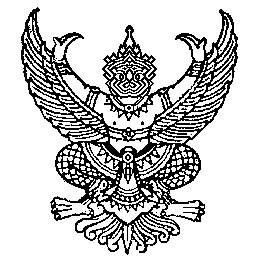 ประกาศองค์การบริหารส่วนตำบลเมืองยางเรื่อง ประกาศใช้แผนการใช้จ่ายเงินงบประมาณรายจ่ายประจำปี พ.ศ. 2564 ขององค์การบริหารส่วนตำบลเมืองยาง...............................................................		ตามระเบียบกระทรวงมหาดไทย ว่าด้วยการรับเงิน การฝากเงิน การเก็บรักษาเงิน และการตรวจเงินขององค์กรปกครองส่วนท้องถิ่น พ.ศ. 2547 แก้ไขเพิ่มเติม(ฉบับที่ 2)พ.ศ. 2548 ข้อ 5 (22)”แผนการใช้จ่ายเงิน”หมายความว่า  แผนแสดงรายละเอียดการใช้จ่ายเงินของหน่วยงานผู้เบิกในช่วงระยะเวลาใดเวลาหนึ่ง ซึ่งหน่วยงานผู้เบิกได้ยื่นต่อหน่วยงานคลังทุกระยะเวลาสามเดือน และ ข้อ 38 ก่อนการเบิกจ่ายเงินตามงบประมาณรายจ่ายประจำปีงบประมาณหรืองบประมาณรายจ่ายเพิ่มเติมให้หน่วยงานผู้เบิกยื่นแผนการใช้จ่ายเงินหน่วยงานคลังทุกสามเดือน ในกรณีที่มีความจำเป็น อาจปรับแผนการใช้จ่ายเงินของหน่วยงานได้ตามความเหมาะสมและสอดคล้องกับฐานะการคลังขององค์กรปกครองส่วนท้องถิ่น การจัดทำแผนการใช้จ่ายเงินให้เป็นไปตามที่กรมส่งเสริมการปกครองท้องถิ่นกำหนด 		องค์การบริหารส่วนตำบลเมืองยาง  ได้รวบรวมแผนการใช้จ่ายเงินงบประมาณรายจ่ายประจำปีงบประมาณ 2564 เสร็จเรียบร้อยแล้ว เพื่อให้ส่วนราชการภายในองค์การบริหารส่วนตำบลเมืองยาง ใช้เป็นแนวทางในการจัดทำแผนการใช้จ่ายเงินรวมประจำแต่ละไตรมาสของแต่ละส่วนราชการต่อไป 		จึงประกาศมาให้ทราบโดยทั่วกัน			 ประกาศ ณ วันที่  30  เดือน  กันยายน พ.ศ. ๒๕๖3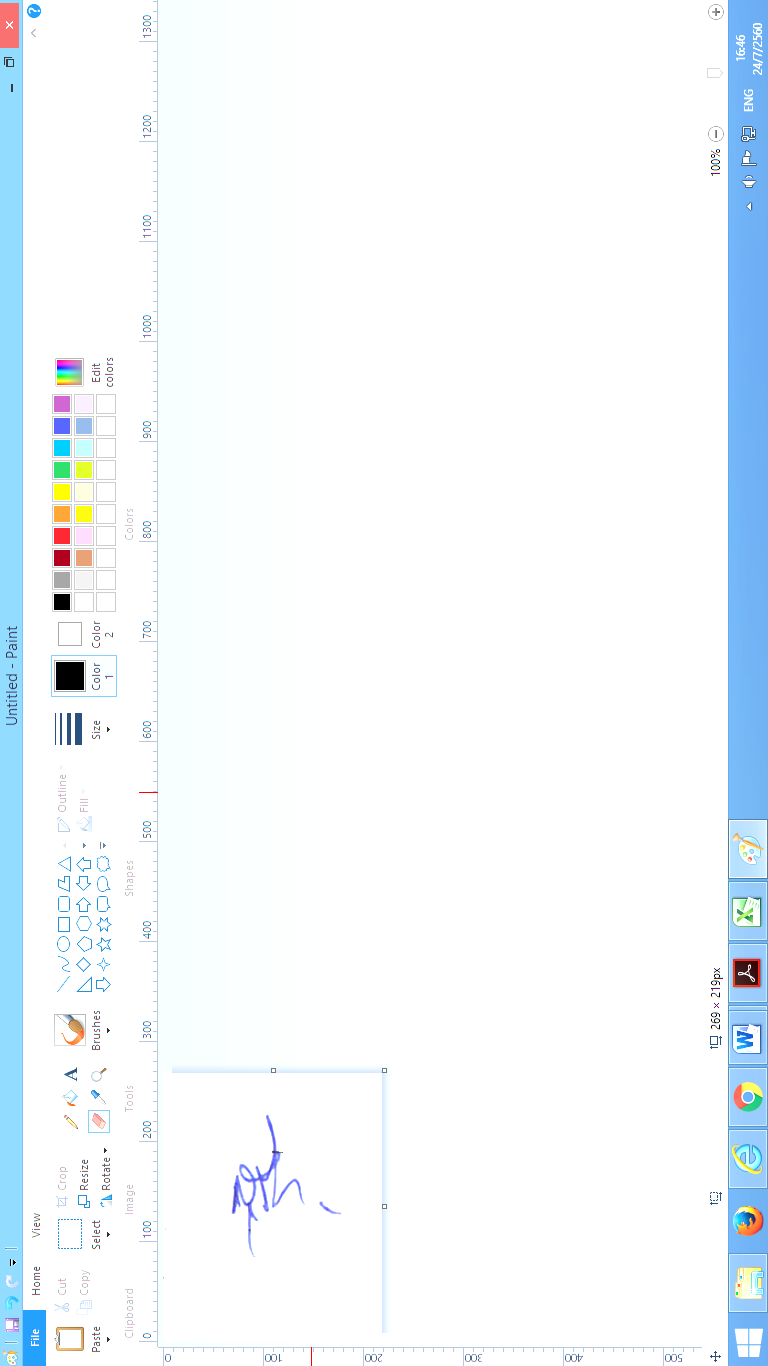                                                                 ( นายสุริยา  ศรีสัตยานุกูล)				                 ปลัดองค์การบริหารส่วนตำบลเมืองยาง 				          ปฏิบัติหน้าที่นายกองค์การบริหารส่วนตำบลเมืองยาง